Nom : _____corrigé_______Cours 20 : Trouver l’aire d’une pyramide régulièreQu’est-ce qu’une pyramide?Une pyramide est un polyèdre composé d’une ___seule base____ et dont les faces latérales sont des triangles qui se rejoignent en un sommet nommé apex.Une pyramide régulière, c’est une pyramide dont la base est un polygone régulier et dont les faces latérales sont des triangles isocèles isométriques. 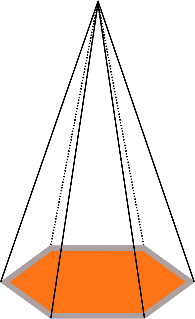 La hauteur de la pyramide est la droite qui passe par l’__apex___et qui est _perpendiculaire_ à la base.L’apothème de la pyramide (ap) s’obtient en abaissant un segment de l’apex perpendiculairement à un des côtés de la base.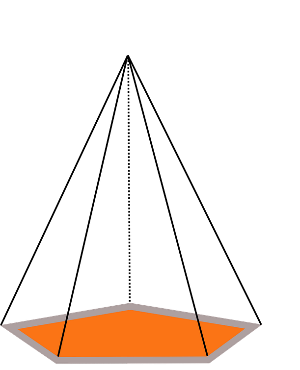 Donc, l’___apothème___ de la pyramide (ap) correspond à la hauteur du triangle qui forme une face latérale.L’aire d’une pyramide régulière est la somme des aires de sa base et de ses faces latérales.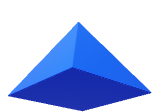 Ce qui veut dire que pour trouver l’aire totale d’une pyramide, je dois trouverl’aire latérale + l’aire de la base = l’aire totale______ AL + Ab = AT_______Commençons par trouver l’aire latérale ( AL ) de cette pyramide à base carrée.                      AL = Pb ∙ ap                                         2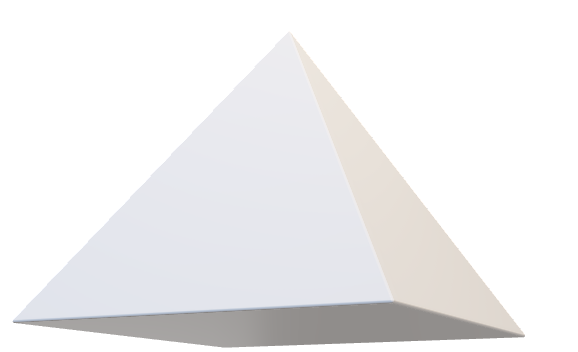 Trouvons l’aire d’une base ( Ab )La base est un carré, donc la formule de Acarré = C2l’aire latérale + l’aire de la base = l’aire totaleAL + Ab = ATTrouve l’aire de cette pyramide.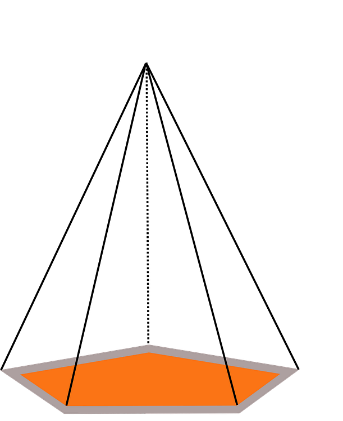 Réponse : ______192,5cm2______Rappel du vocabulaire utilisé pour trouver l’aire d’une pyramide régulière